<<<   FLITSCONSULT   >>>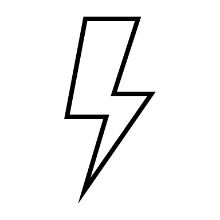 Introductiebeleid nieuwe medewerkersDe reacties van de medezeggenschapsraden op dit flitsconsult zijn als volgt.Ik heb navraag gedaan bij HR van de Hanzehogeschool Groningen als het gaat om de vergoeding voor buddy’s en ik heb begrepen dat de buddy's daar 20 uur voor krijgen. Daarnaast is er ook nog een handboek voor nieuwe personeelsleden. Ook krijgt elke nieuwe docent 20% aan uren om te kunnen starten als beginnende docent en bij goed functioneren nog 300 uur voor de BDB (basiskwalificatie didactische bekwaamheid). Dit laatste uiteraard als de betreffende docent nog geen BDB heeft.Chuck Bellink 
DB lid HMRDe Haagse Hogeschool heeft een introductiebeleid en er zijn introductie-activiteiten. 
In veel opleidingen is er daarnaast een buddy-systeem, maar de uren-vergoeding daarvoor verschilt per opleiding.Arend Noordam
Faculty Council and General Council on behalf of Staff (chair)Saxion heeft een introductiebeleid voor nieuwe medewerkersEr is een introductiematrix en een inwerkprogramma voor nieuwe medewerkers beschikbaar op onze selfserviceportal.Ook is er een introductiepagina voor nieuwe medewerkers over Saxion en arbeidsvoorwaarden en regelingen.Wij hebben ook een Saxion Startbijeenkomst voor nieuwe medewerker met algemene info over Saxion, een rondleiding in het gebouw en een kennismaking met het CvBDe meeste organisatieonderdelen hebben een maatwerk introductieprogramma voor nieuwe medewerkers. Er wordt een Buddy geadviseerd, maar dat is geen vereiste. Ik weet dan ook niet of er uren voor vrijgemaakt worden in een takenplaatje om een nieuwe medewerker te begeleiden.Er liggen plannen voor een Saxion onboardingprogramma voor nieuwe medewerkers dit heeft echter vertraging opgelopen door andere spoedeisende projecten.Voor nieuwe leidinggevenden hebben we een Masterclass onboarding personele taken en een vervolgprogramma met inhoudelijk Masterclasses (verzuim, financiën, arbeidsrecht, etc)Marion James,
Ambtelijk secretaris Saxion.Hogeschool Zeeland heeft een introductiebeleid voor nieuwe medewerkers.

2x per jaar wordt er voor nieuwe medewerkers een bijeenkomst georganiseerd waarin ze informeel kennis maken met verschillende diensten en voorlichting krijgen over belangrijke zaken. 

Nieuwe docenten krijgen een coach toegewezen uit dienst onderwijs die hen ondersteund als beginnend student. Daarnaast is er een kanaal in onze teams omgeving waar (beginnend) docenten terecht kunnen voor informatie en hulp. Nieuwe docenten doen ook mee aan BDB (basis didactische bekwaamheid) als ze niet over een onderwijsbevoegdheid beschikken.Irene Dingemanse
Ambtelijk secretaris HogeschoolraadViaa werkt met een vast introductiebeleid, onderdeel hiervan is een buddy die hier 20 uur op jaarbasis voor krijgt.Jaap Roose 
Voorzitter Medezeggenschapsraad Hogeschool Viaa.